BULLETIN D'INSCRIPTION A LA SESSION 2024A compléter en lettres clairement lisiblesJe, soussigné,NOM ET PRENOM	: ……….……………………………………………………………………..…….PROFESSION	: ……….……………………………………………………………………..…….ORGANISATION	: ……….……………………………………………………………………..…….ADRESSE 		: ……….……………………………………………………………………..…….			  ……….……………………………………………………………………..…….E-MAIL		: ……….……………………………………………………………………..…….désire participer à la session 2024 du Centre d’Etude de Droit militaire et de Droit de la Guerre.Adhésion annuelleJe verse sur le compte BE02 3100 3695 2440 du Centre d’Etude de Droit militaire et de Droit de la Guerre (asbl) la somme de : □  	€ 30□   	€ 15 (étudiants) Abonnement optionnel de la Revue de Droit militaire et de Droit de la Guerre / The Military Law and the Law of War Review / Het Tijdschrift voor Militair Recht en OorlogsrechtAbonnement version online + papier: 		OUI / NON		(82,28 €)Abonnement version papier: 			OUI / NON		(69,16 €)Abonnement version online: 			OUI / NON		(54,84 €)Veuillez renvoyer ce bulletin:Par e-mail à :	brussels@ismllw-be.org
ouPar courrier au:	Centre d’Etude de Droit militaire et de Droit de la Guerre (asbl)	Secrétariat	Avenue de la Renaissance, 30	1000 BruxellesNotre déclaration de confidentialité est d’application, voir: https://www.ismllw-be.org/declaration-de-confidentialite/Date et signatureCentre d’Etude de Droit militaire et de Droit de la GuerreASBL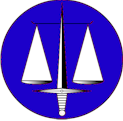 Studiecentrum voor Militair Recht en OorlogsrechtVZW